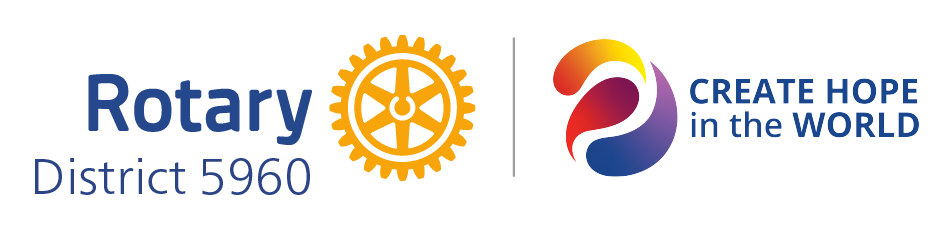 The Signature Project Recognition recognizes Rotary clubs for implementing an impactful service activity in alignment with the 2023-2024 Rotary Theme “Imagine”. The activity is based on a community assessment (formal or informal), the inclusion of partners, engagement of Rotarians and community members, and an evaluation of the impact. The successful service activity helped the club become stronger, deliver more effective service, and enhance its public image. By qualifying for the Signature Project Recognition, clubs contribute to Rotary’s priorities and multiply the impact of their good work through the collective focus of 46,000 Rotary clubs around the world that work together to: Promote peace. Fight disease. Provide clean water, Save mothers and children, Support education, Grow local economies, promote inclusivity, Peace Project and Protect the environment. Clubs have the entire year to accomplish the activity. Definition:  Each Rotary Club has an opportunity to serve its community in unique and impactful ways.  We want to celebrate the value and impact of these signature projects.  We also hope that sharing these ideas, may provide inspiration to other clubs to potentially replicate these projects within their own community.Signature Project Criteria:Represents the identity/mission/values of the sponsoring Rotary Club.A good question to ask when identifying your signature project:  "What event/project/activity is my Club known for?"Maybe a recurring activity or a one-time project.Should have a demonstrable positive impact on the community based on an assessed need.Be designed to elevate the Rotary brand.Engages a majority of the sponsoring club membership base in planning, implementation, and/or support.Includes an evaluation (formal or informal) Complete the application and submit it by April 21, 2024. Signature Project Recognition Celebration will be scheduled in June 2024. Club Name							       Date:Submitter:Contact information: Name of Activity Area of Focus:Project Dates: Beginning 		                 EndingReason for activity:Outcomes Achieved:Number of members involved:Cost:Fundraising Activity: Partners:Number served:Evaluation (formal, informal):Public Image (allow 2 pages of PI items)Will you repeat this project? Explain. Words of advice to clubs that may want to replicate your project. 